Name _____________________________What fits with a farm?How many steps?Plan the steps Marty needs to take, draw one arrow for a left and right step.forward 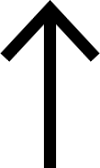  left  right 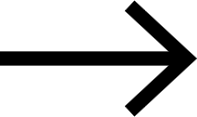  turn left 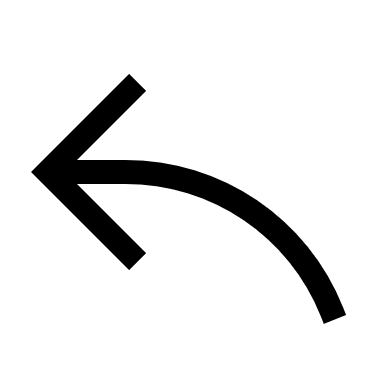  turn right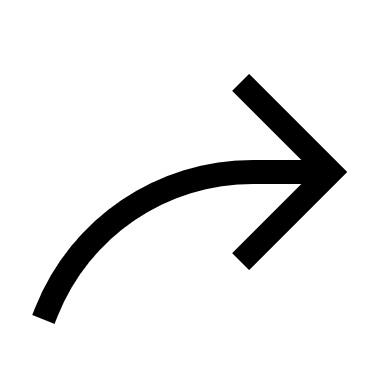 